书生教育（西湖双语2019级）         高二第一次阶段性测试数学（2021.4）考生须知1．本卷共2页，满分120分，考试时间100分钟。2．答案必须写在答题纸相应的位置上，写在试题卷、草稿纸上无效。 3．答题前请认真阅读答题纸上的注意事项，按规定答题。一.选择题（本大题共10小题，每小题5分，共50分）设复数，则（   ）A．	B．	C．	D. 设曲线在点处的切线斜率为3，则点的坐标为（   ）A．	B．	C．	D．已知函数，则它的导函数（   ）A．	B．	C．	D. 设，，，，，，则（   ）A．	B．	C．	D. 设，，若它们的和为实数，差为纯虚数，则实数（   ）A．	B．	C．	D. 下列函数中，在内为增函数的是（   ）A．	B．
C．	D. 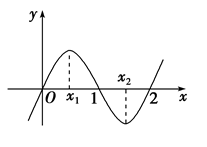 函数的图象如图所示，则（   ）A．	B．	C．	D. 设，分别是定义在上的偶函数和奇函数，，为其导函数.当时，，且.则使得不等式成立的的取值范围是（    ）A．	B．	C．	D．若函数在区间上单调递增，则k的取值范围是（   ）A．	B． 	C．	D．若不等式恒成立，则实数a的取值范围是（   ）A．	B． 	C．	D．二. 填空题（本大题共7小题，单空题每题4分，多空题每题6分，共32分） _________．下列四个函数中，在处取得极值的是_________．；；；．已知函数，的最小值为________，最大值为________．设，则________，________．若函数的单调减区间是，则实数________．函数上的点到直线的最短距离是________．若函数有3个零点，则实数的取值范围是____________.三. 解答题（本大题共4小题，共38分.解答应写出文字说明、证明过程或演算步骤）（9分）已知函数．
（1）求曲线在处的切线方程；（2）求函数的单调区间；（9分）设函数，其中．（1）当m时，求曲线在点处的切线斜率；（2）求函数的单调区间．（10分）已知函数（1）求的极值点；（2）若对任意恒成立，求取值范围.
（10分）已知函数．（1）若是的极值点，求的单调区间（2）求在区间上的最小值．
